
Race in Space Recording Chart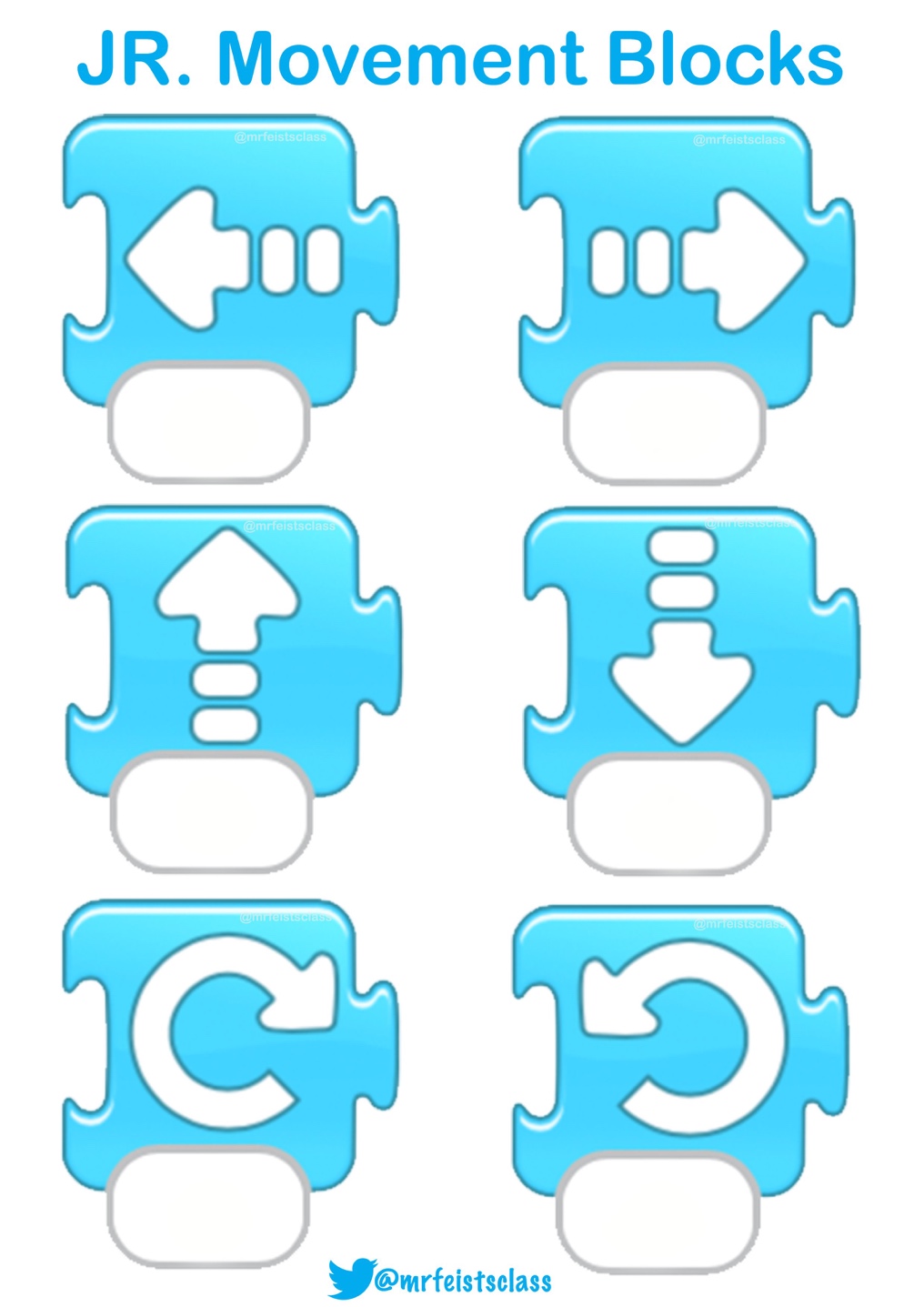 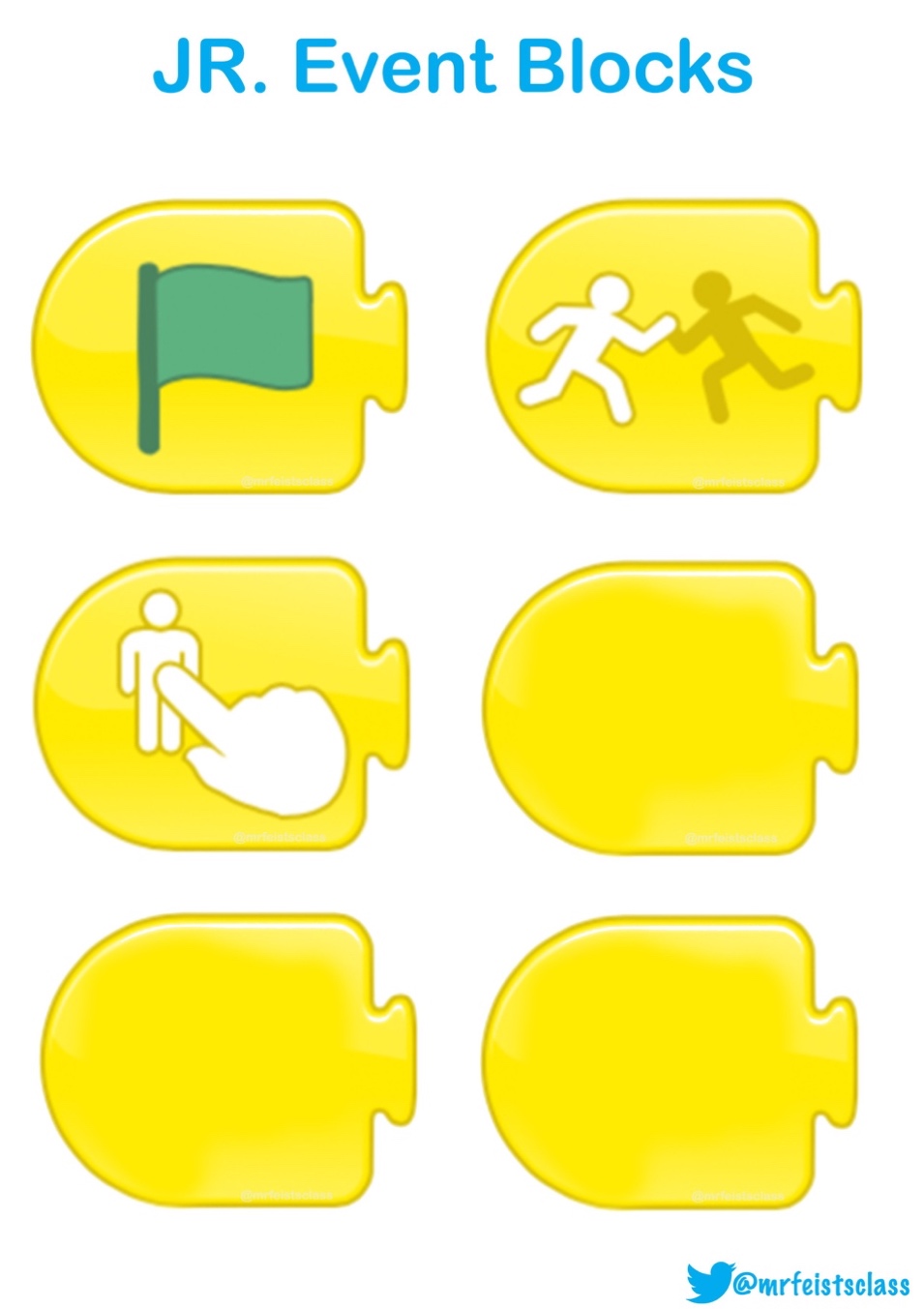 √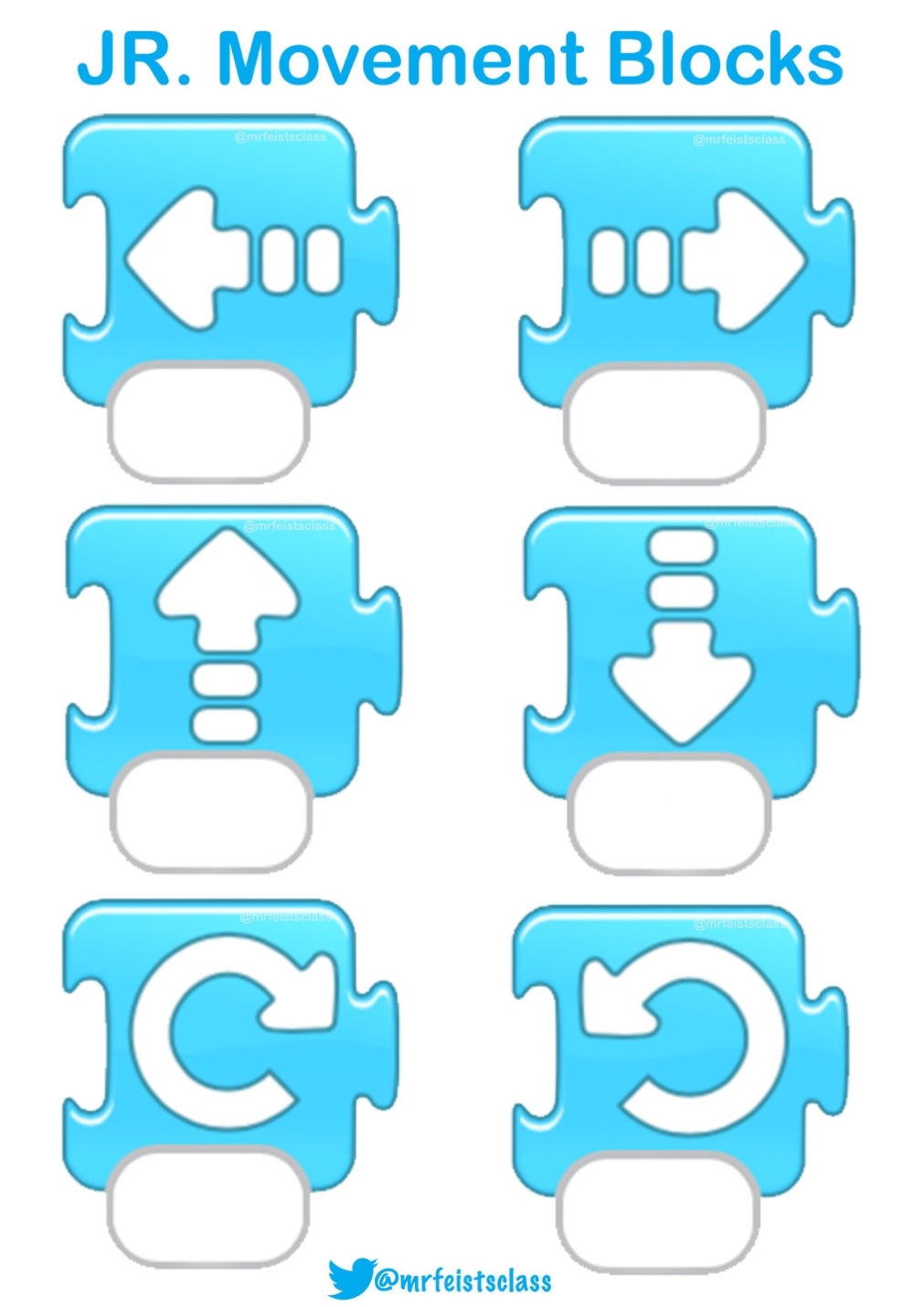 Race #Steps of Sprite 1Steps of Sprite 2Difference in Number of Steps Race 112
10Race 218
6Race 35
13Race 49
17Race 516
8Race 615
14